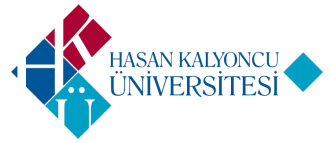 HASAN KALYONCU ÜNİVERSİTESİMühendislik FakültesiDers Tanımlama FormuDERSİN ADI:   Biyo-esinlenme ile Teknolojik YaklaşımlarDERSİN ADI:   Biyo-esinlenme ile Teknolojik YaklaşımlarDERSİN ADI:   Biyo-esinlenme ile Teknolojik YaklaşımlarDERSİN ADI:   Biyo-esinlenme ile Teknolojik YaklaşımlarDERSİN ADI:   Biyo-esinlenme ile Teknolojik YaklaşımlarDERSİN KODU: DERSİN DÖNEMİ: DERSİN DÖNEMİ: DERSİN DÖNEMİ: DERSİN DÖNEMİ: DERSİN DİLİ:  TÜRKÇEDERSİN TİPİ:  Serbest SeçmeliDERSİN TİPİ:  Serbest SeçmeliDERSİN TİPİ:  Serbest SeçmeliDERSİN TİPİ:  Serbest SeçmeliDERSİN ÖN KOŞULU: DERSİN İKİNCİL KOŞULU:TEORİUYGULAMAKREDİAKTSHAFTALIK DERS SAATİ: 2023DERSİN İÇERİĞİ: Biyo-esinlenme ile ilgili kavramlar, biyo-esinlenmenin kullanıldığı alanlar, biyolojik sistemlerin analizi ve tasarım süreçlerine aktarımı, biyo-esinlenme çalışmalarında sürdürülebilirlik.DERSİN AMACI: Disiplinler arası bir yaklaşımla öğrencilerin doğal sistemler ile mühendislik sistemleri arasındaki ilişkiyi kurabilmesini sağlamak. Öğrencilerin biyolojik sistemlerden esinlenen yaklaşımları tasarım sürecine aktarabilmesini sağlamak.DERSİN AMACI: Disiplinler arası bir yaklaşımla öğrencilerin doğal sistemler ile mühendislik sistemleri arasındaki ilişkiyi kurabilmesini sağlamak. Öğrencilerin biyolojik sistemlerden esinlenen yaklaşımları tasarım sürecine aktarabilmesini sağlamak.DERSİN AMACI: Disiplinler arası bir yaklaşımla öğrencilerin doğal sistemler ile mühendislik sistemleri arasındaki ilişkiyi kurabilmesini sağlamak. Öğrencilerin biyolojik sistemlerden esinlenen yaklaşımları tasarım sürecine aktarabilmesini sağlamak.HAFTALIK DERS PROGRAMI HAFTALIK DERS PROGRAMI HaftaKonular1Biyo-esinlenmenin temel kavramları2Tasarımdaki ihtiyaçların ve problemlerin belirlenmesi3Biyo-esinlenmenin tasarım süreçlerine aktarımı4Biyo-esinlenme ve sürdürülebilirlik5Problem tanımlama – biyo-esinlenme ile tasarım geliştirme: Mühendislik alanında örnekleme6Problem tanımlama – biyo-esinlenme ile tasarım geliştirme: Mühendislik alanında örnekleme7Problem tanımlama – biyo-esinlenme ile tasarım geliştirme: Mühendislik alanında örnekleme8Problem tanımlama – biyo-esinlenme ile tasarım geliştirme: Medikal alanda örnekleme9Problem tanımlama – biyo-esinlenme ile tasarım geliştirme: Medikal alanda örnekleme10Problem tanımlama – biyo-esinlenme ile tasarım geliştirme: Medikal alanda örnekleme11Problem tanımlama – biyo-esinlenme ile tasarım geliştirme: Mimarlık alanında örnekleme12Problem tanımlama – biyo-esinlenme ile tasarım geliştirme: Mimarlık alanında örnekleme13Öğrenci Sunumu14Öğrenci SunumuDERS KİTAPLARI Biomimetics Biologically Inspired Technologies, Bar-Cohen, Y. Taylor & Francis. 2006.YARDIMCI KİTAPLAR: DEĞERLENDİRME SİSTEMİ:DEĞERLENDİRME SİSTEMİ:DEĞERLENDİRME SİSTEMİ:YARIYIL ÇALIŞMALARIADETYÜZDE(%)Ara sınav 130Sunum120Laboratuvar Çalışmaları 00Final Sınavı 150TOPLAM3100YARIYIL ÇALIŞMALARININ BAŞARI NOTUNA KATKISI 250FİNAL SINAVININ BAŞARI NOTUNA KATKISI 150TOPLAM3100DERSİN KATEGORİSİ:YÜZDE (%)Matematik ve Temel Bilimler 70Mühendislik 15Mühendislik Tasarımları15Sosyal Bilimler 0AKTS TABLOSU/İŞYÜKÜ:AKTS TABLOSU/İŞYÜKÜ:AKTS TABLOSU/İŞYÜKÜ:AKTS TABLOSU/İŞYÜKÜ:AktivitelerADETSüre (Saat)Toplam İş yüküDers süresi 14228Ders saati dışındaki çalışmalar (ön çalışma, pratik) 14342Laboratuvar Çalışmaları 000Ara Sınav 122Final Sınavı 133Ödevler 000Sunum Hazırlama144Toplam iş yükü2,633Toplam iş yükü/ 303Dersin AKTS kredisi3Dersin meslek eğitimini sağlamaya yönelik katkısı:Disiplinler arası bilgileri tasarım bilgisi olarak değerlendirebilme ve biyo-esinlenme kavramını tasarım sürecine aktarabilme becerisi kazanılması.PÇ1PÇ2PÇ3PÇ4PÇ5PÇ6PÇ7PÇ8PÇ9PÇ10PÇ11ÖÇ121111323120ÖÇ222333323121ÖÇ322222223121PÇ: Program Çıktısı | ÖÇ: Öğrenim Çıktısı Değer: 0: Yok | 1: Düşük | 2: Orta | 3: YüksekPÇ: Program Çıktısı | ÖÇ: Öğrenim Çıktısı Değer: 0: Yok | 1: Düşük | 2: Orta | 3: YüksekPÇ: Program Çıktısı | ÖÇ: Öğrenim Çıktısı Değer: 0: Yok | 1: Düşük | 2: Orta | 3: YüksekPÇ: Program Çıktısı | ÖÇ: Öğrenim Çıktısı Değer: 0: Yok | 1: Düşük | 2: Orta | 3: YüksekPÇ: Program Çıktısı | ÖÇ: Öğrenim Çıktısı Değer: 0: Yok | 1: Düşük | 2: Orta | 3: YüksekPÇ: Program Çıktısı | ÖÇ: Öğrenim Çıktısı Değer: 0: Yok | 1: Düşük | 2: Orta | 3: YüksekPÇ: Program Çıktısı | ÖÇ: Öğrenim Çıktısı Değer: 0: Yok | 1: Düşük | 2: Orta | 3: YüksekPÇ: Program Çıktısı | ÖÇ: Öğrenim Çıktısı Değer: 0: Yok | 1: Düşük | 2: Orta | 3: YüksekPÇ: Program Çıktısı | ÖÇ: Öğrenim Çıktısı Değer: 0: Yok | 1: Düşük | 2: Orta | 3: YüksekPÇ: Program Çıktısı | ÖÇ: Öğrenim Çıktısı Değer: 0: Yok | 1: Düşük | 2: Orta | 3: YüksekPÇ: Program Çıktısı | ÖÇ: Öğrenim Çıktısı Değer: 0: Yok | 1: Düşük | 2: Orta | 3: YüksekDERSİN ÖĞRETİM ÜYESİ/ÜYELERİ:Dr. Didem Aksoy KörpeTANITIM FORMUNUN HAZIRLANMA TARİHİ:30/11/2021DERSİN ÖĞRENİM ÇIKTILARI:PROGRAM ÇIKTILARIÖÇ1:  Biyolojik sistemlerin tasarım ile ilişkisi hakkında bilgi sahibi olmak. ÖÇ2:   Disiplinler arası bağlantı kurarak araştırma yapabilmek.ÖÇ3:   İhtiyaç belirleme ve problem çözmede biyolojik sistemlerden yararlanabilme yeteneği kazanmak.PÇ1: Matematik, fen bilimleri ve ilgili mühendislik disiplinine özgü konularda yeterli bilgi birikimi; bu alanlardaki kuramsal ve uygulamalı bilgileri, karmaşık mühendislik problemlerinde kullanabilme becerisi.PÇ2: Karmaşık mühendislik problemlerini saptama, tanımlama, formüle etme ve çözme becerisi; bu amaçla uygun analiz ve modelleme yöntemlerini seçme ve uygulama becerisi.PÇ3: Karmaşık bir sistemi, süreci, cihazı veya ürünü gerçekçi kısıtlar ve koşullar altında, belirli gereksinimleri karşılayacak şekilde tasarlama becerisi; bu amaçla modern tasarım yöntemlerini uygulama becerisi.PÇ4: Mühendislik uygulamalarında karşılaşılan karmaşık problemlerin analizi ve çözümü için gerekli olan modern teknik ve araçları geliştirme, seçme ve kullanma becerisi; bilişim teknolojilerini etkin bir şekilde kullanma becerisi.PÇ5: Karmaşık mühendislik problemlerinin veya disipline özgü araştırma konularının incelenmesi için deney tasarlama, deney yapma, veri toplama, sonuçları analiz etme ve yorumlama becerisi.PÇ6: Disiplin içi ve çok disiplinli takımlarda etkin biçimde çalışabilme becerisi; bireysel çalışma becerisi.PÇ7: Türkçe sözlü ve yazılı etkin iletişim kurma becerisi; en az bir yabancı dil bilgisi; etkin rapor yazma ve yazılı raporları anlama, tasarım ve üretim raporları hazırlayabilme, etkin sunum yapabilme, açık ve anlaşılır talimat verme ve alma becerisi.PÇ8: Yaşam boyu öğrenmenin gerekliliği bilinci; bilgiye erişebilme, bilim ve teknolojideki gelişmeleri izleme ve kendini sürekli yenileme becerisi.PÇ9: Etik ilkelerine uygun davranma, mesleki ve etik sorumluluk bilinci; mühendislik uygulamalarında kullanılan standartlar hakkında bilgi.PÇ10: Proje yönetimi, risk yönetimi ve değişiklik yönetimi gibi, iş hayatındaki uygulamalar hakkında bilgi; girişimcilik, yenilikçilik hakkında farkındalık; sürdürülebilir kalkınma hakkında bilgi.PÇ11: Mühendislik uygulamalarının evrensel ve toplumsal boyutlarda sağlık, çevre ve güvenlik üzerindeki etkileri ve çağın mühendislik alanına yansıyan sorunları hakkında bilgi; mühendislik çözümlerinin hukuksal sonuçları konusunda farkındalık.